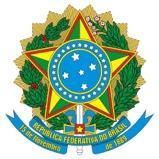 MINISTÉRIO DA EDUCAÇÃOINSTITUTO FEDERAL DO ESPÍRITO SANTOCAMPUS VILA VELHAANEXO IITERMO DE COMPROMISSOÀ Diretoria-Geral do Campus Vila Velha,Eu, ____________________________________________,SIAPE nº____________________, ocupante do cargo de _____________________________________, comprometo-me  e  responsabilizo-me pela inscrição nos cursos de pós-graduação Stricto Sensu que foram listadas por mim no formulário de inscrição.Estou  ciente  das  regras  e  sanções  descritas  no  Edital  13/2021  (Edital  de  Afastamento  para Capacitação de Técnico-Administrativos).Vila Velha,                de 2021.Assinatura do ServidorNome: SIAPE: 
CPF:MINISTÉRIO DA EDUCAÇÃOINSTITUTO FEDERAL DO ESPÍRITO SANTOCAMPUS VILA VELHAANEXO IIITERMO DE DESISTÊNCIAIlmo(a).	Senhor(a)	Presidente	da	COMISSÃO	DE	ANÁLISE E LIBERAÇÃO  PARA CAPACITAÇÃO DE TÉCNICO-ADMINISTRATIVOS DO IFES CAMPUS VILA VELHA Eu, ______________________________________,SIAPE nº_______________________, ocupante do cargo de _____________________________________, desisto de minha candidatura referente ao Edital 13/2021.Vila Velha,  de  2021.Assinatura do ServidorNome: SIAPE: CPF:MINISTÉRIO DA EDUCAÇÃOINSTITUTO FEDERAL DO ESPÍRITO SANTO CAMPUS VILA VELHAANEXO IV Formulário de Inscrição para o Edital de Afastamento 2021Preencha corretamente todas as informações abaixo para realizar a sua inscrição.Um único arquivo PDF contendo todos os comprovantes das informações apresentadas aqui deve ser enviado para a comissão. Para cada entrada na pontuação deve ser informado o número da página neste arquivo que comprova o item.*ObrigatórioINFORMAÇÕES BÁSICASNome do Candidato: * ________________________________________________________SIAPE: * _____________________________________________________________________NÍVEL DE CAPACITAÇÃONível de Capacitação*:________________________________(Mestrado / Doutorado)Programa de pós-graduação: *(Informe o nome do programa de pós-graduação e a instituição correspondente. Se for se inscrever em mais de um programa, informe todos, separados por ponto e vírgula. Ex: PPGI/UFES; PPGE/UFES; PPIC/Unicamp)_________________________________________________________________________________________________________________________________________________________________________________________________________________________________Nota do programa de pós-graduação: *(Informe o conceito CAPES do programa. Se o programa não for avaliado pela CAPES, informe o valor 2,5. Se for se inscrever em mais de um programa, informe as notas de cada programa, separadas por ponto e vírgula, na mesma ordem do campo anterior. Ex: 4; 5; 7)___________________________________________________________________________Deve-se comprovar o conceito CAPES do programa, indicando a página  associada do sítio da CAPES (http://www.capes.gov.br/cursos-recomendados).TEMPO DE ATUAÇÃO NO IFES CAMPUS VILA VELHATempo de Atuação no Ifes campus Vila Velha sem afastamento:*________________(Informe o número inteiro de meses)Tempo de Atuação no Ifes campus Vila Velha desde o último afastamento: *_______________________(Informe o número inteiro de meses)ATIVIDADES DA COORDENADORIA E COMISSÕES (Informe somente as atividades realizadas nos últimos 3 anos)Número de participação em comissões oficiais do Ifes Vila Velha:______________Número de meses de exercício do cargo com função:_______________Publicações(Informe somente as publicações nos últimos 3 anos)(O total de publicações informadas abaixo deve ser de no máximo 15)Número de publicações em Periódicos ou Eventos Qualis A1: * ________________________Número de publicações em Periódicos ou Eventos Qualis A2: * ________________________Número de publicações em Periódicos ou Eventos Qualis B1: * ________________________Número de publicações em Periódicos ou Eventos Qualis B2: *________________________Número de capítulos de livros internacionais publicados: *___________________________Número de capítulos de livros nacionais publicados: *_______________________________Número de livros internacionais publicados: *______________________________________Número de livros nacionais publicados: *__________________________________________Número de patentes internacionais concedidas: *___________________________________Número de patentes nacionais concedidas: *_______________________________________Número de artigos publicados em anais de eventos internacionais: *____________________Número de artigos publicados em anais de eventos nacionais: *________________________Número de publicações em Eventos SEM Qualis: * ___________________________________Número de resumos em Eventos: *________________________________________________Número de projetos de P/E COM financiamento onde atuou como coordenador: *_________(Informe somente os projetos registrados no Sistema de Pesquisa e Extensão do Ifes com participação mínima de 1 ano)Número de projetos de P/E SEM financiamento onde atuou como coordenador: * _________(Informe somente os projetos registrados no Sistema de Pesquisa e Extensão do Ifes com participação mínima de 1 ano)Número de projetos de P/E onde atuou como participante: * _________